در وجوب اشتغال بکسب و کارحضرت بهاءالله, حضرت عبدالبهاءاصلی فارسی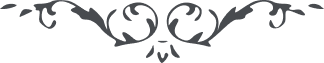 کتاب گنجينه حدود و احکام باب ششم –   صفحه 72باب ششمدر وجوب اشتغال بکسب و کارجمال قدم جلّ جلاله در کتاب مستطاب اقدس ميفرمايند قوله تعالی:
"يا اهل البهآء قد وجب علی کلّ واحد منکم الأشتغال بامر من الأمور من الصّنايع و الأقتراف  و امثالها و جعلنا اشتغالکم بها نفس العبادة للّه الحقّ تفکّروا يا قوم فی رحمة اللّه و الطافه ثمّ اشکروه فی العشيّ و الاشراق  . لا تضيّعوا اوقاتکم بالبطالة و الکسالة و اشتغلوا بما ينتفع به انفسکم و انفس غيرکم کذلک قضي الامر في هذا اللّوح الّذی لاحت من افقه شمس الحکمة و التّبيان. ابغض النّاس عند اللّه من يقعد و يطلب تمسّکوا بحبل الأسباب متوکّلين علی اللّه مسبّب الأسباب." (بند ۳۳)و در لوح ملّا علی بجستانی مخاطبا لمحمّد حسين از قلم جمالقدم جلّ جلاله نازل قوله تعالی:
"کلّ را بصنعت و اقتراف امر نموديم او را از عبادت محسوب داشتيم. در اوّل امر بايد ثوب امانت را از يد عطا که مقام قبولست بپوشی چه که اوست اوّل باب برکت و نعمت."و در لوح بشارات نازل:
"بشارت دوازدهم  قد وجب علی کلّ واحد منکم الأشتغال بامر من الامور هر نفسی بصنعتی و يا بکسبی مشغول شود و عمل نمايد آنعمل نفس عبادت عند اللّه محسوب  ان هذا الّا من فضله العظيم العميم."و در لوح امين ميفرمايند:
"در اينظهور اعظم کلّ بکسب و اقتراف و صنايع متوکّلا علی اللّه المهيمن القيّوم مأمورند و اينح کم در الواح مؤکّدا نازل."و در لوح آقا محمّد باقر نبيل مسافر نازل قوله تبارک و تعالی:
"و همچنين جميع را امر فرموديم که بشغلی از اشغال مشغول باشند طوبی از برای نفوسيکه حمل نمود  و حمل نشد بکسب و اقتراف توجّه نمايند فلسی از آن عند اللّه احبّ است از کنزيکه بغير حقّ جمع شود و آماده گردد."بيانات مبارکه که در اينخصوص از قلم جمال مبارک نازل گرديده بسيار و در کلمات مبارکه مکنونه و لوح دنيا و ساير الواح مسطور و نازل گرديده مراجعه فرمايند.حضرت عبدالبهاء جلّ ثنائه در لوح فارس شيراز بواسطه حضرت افنان سدره مبارکه آقا ميرزا بزرگ آقا ميرزا علی محمّد خان عليه بهاءاللّه الابهی ميفرمايند قوله العزيز:
"جمعی الآن در اين جهانند و بظاهر و باطن سرگشته و پريشان و مهمل و معطّل و بار گران بر ساير ناس. بصنعتی مشغول نشوند و بکار و کسبی مألوف نگردند و خود را از آزادگان شمرند .... اينگونه نفوس مهمله البتّه مقبول نه زيرا هر نفسی بايد کار و کسب و صنعتی پيش گيرد تا او بار ديگرانرا حمل نمايد نه اينکه خود حمل ثقيل  شود و مانند علّت کابوس مستولی گردد."و در لوح ديگر ميفرمايند:
"هو الأبهی ای بنده جمال قدم در جميع امور متوسّل بحيّ قيّوم شو و متوکّل بربّ  ودود. قلب انسان تا اعتماد بر حضرت يزدان ننمايد راحت و آسايش نيابد. بلی سعی و کوشش جهد و ورزش لازم و واجب و فرض و قصور و فتور  مذموم و مقدوح  بلکه شب و روز آنی نبايد مهمل بود و دقيقه‌ای نبايد از دست داد چون کاينات سايره بايد ليلا و نهارا در کار مشغول شد و چون شمس و قمر و نجوم و عناصر و اعيان ممکنات در خدمات مداومت کرد. ولی بايد اعتماد بر تأييدات نمود و اتّکاء و اتّکال  بر فيوضات کرد زيرا اگر فيض حقيقت نرسد و عون و عنايت شامل نگردد زحمت ثمر نبخشد کوشش فايده ندهد و همچنين تا باسباب تمسّک نشود و بوسايل تشّبث نگردد ثمری حاصل نشود ابی اللّه ان يجری الأمور الّا باسبابها و جعلنا لکلّ شیء سببا."